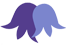 GOVERNING BODY OF BLUEBELL PARKNameCategoryCommittee RoleRole of other Governing Bodies (if any)Term of OfficePecuniary InterestYes/NoMrs. Lexley Mctigue, ChairParent GovernorStake Holders Resources- ChairHead teacher’s AppraisalSafeguarding, PREVENT, Lower School Link GovernorVice Chair – Stockbridge Village School 4 years(expires 2018)NoSean Donnelly, Vice-ChairCo-opted GovernorFinanceHead teacher’s AppraisalLower School Link Governor 4 years(expires 2018)NoMaria BannisterLA GovernorHigh Need / PMLD Link Governor LA Governor, St. Michaels and All Angels RC Primary4 yearsNoJo-Ann LeaCo-opted GovernorResourcesPost 16 Link Governor4 Years(expires 2018)NoChristopher TynanParent GovernorStake Holders Finance4 YearsNoJohn ParkesHead Teacher All CommitteesChair – Meadow Park School4 years(expires 2018)NoStephanie Mary PowerAssociate Staff Governor4 years(expires 2018)NoEwan McCallumStaff GovernorStake Holders - Chair4 years(expires 2018)NoSusan SeddonParent GovernorStake Holder –Vice ChairUpper School Link Governor4 years(expires 2018)NoPauline Leeper Parent GovernorFinance StakeholdersUpper School Link Governor4 years (expires 2018)No